Alphabet BookDue: Monday August 12, 2019Create an alphabet book.  10 of the words must be from the list of 7th grade vocabulary.  Each page must include 2 sentences, one which follows the format “A is for _____________”, and another sentence that illustrates the meaning of the chosen word.  There should also be a picture, symbol or relationship map that helps show the meaning of the word.                    7th Grade VocabularyC is for classify  (v)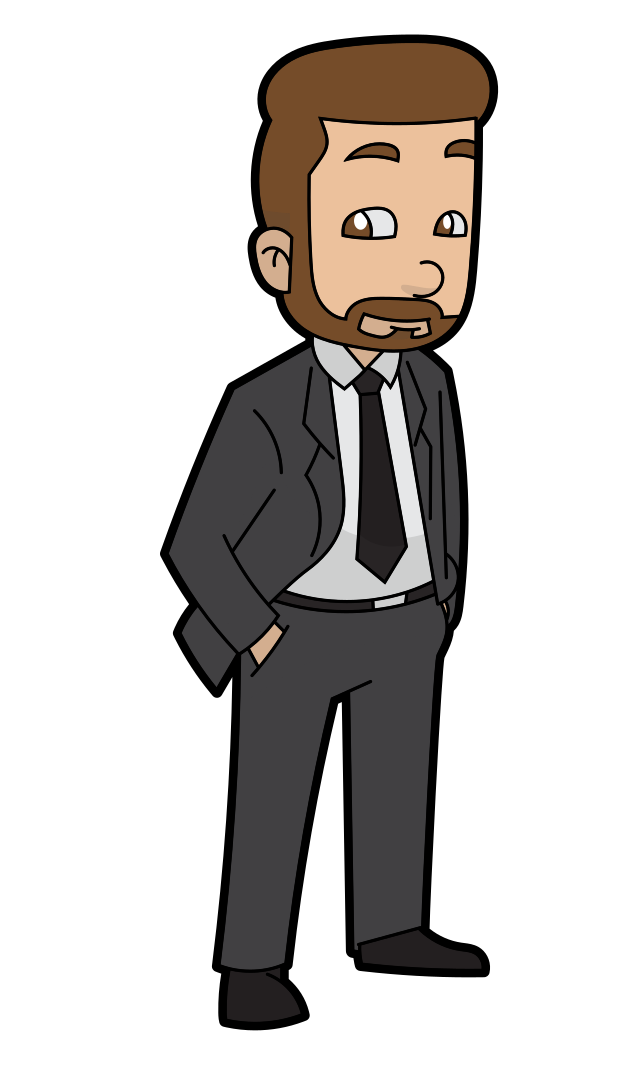 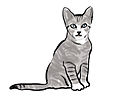 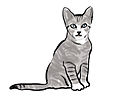 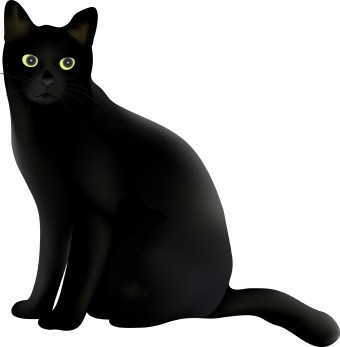 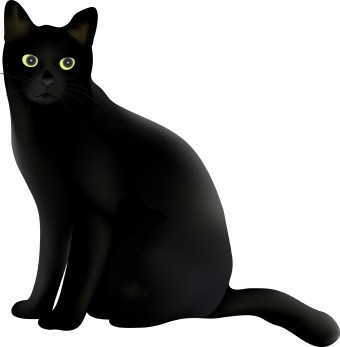 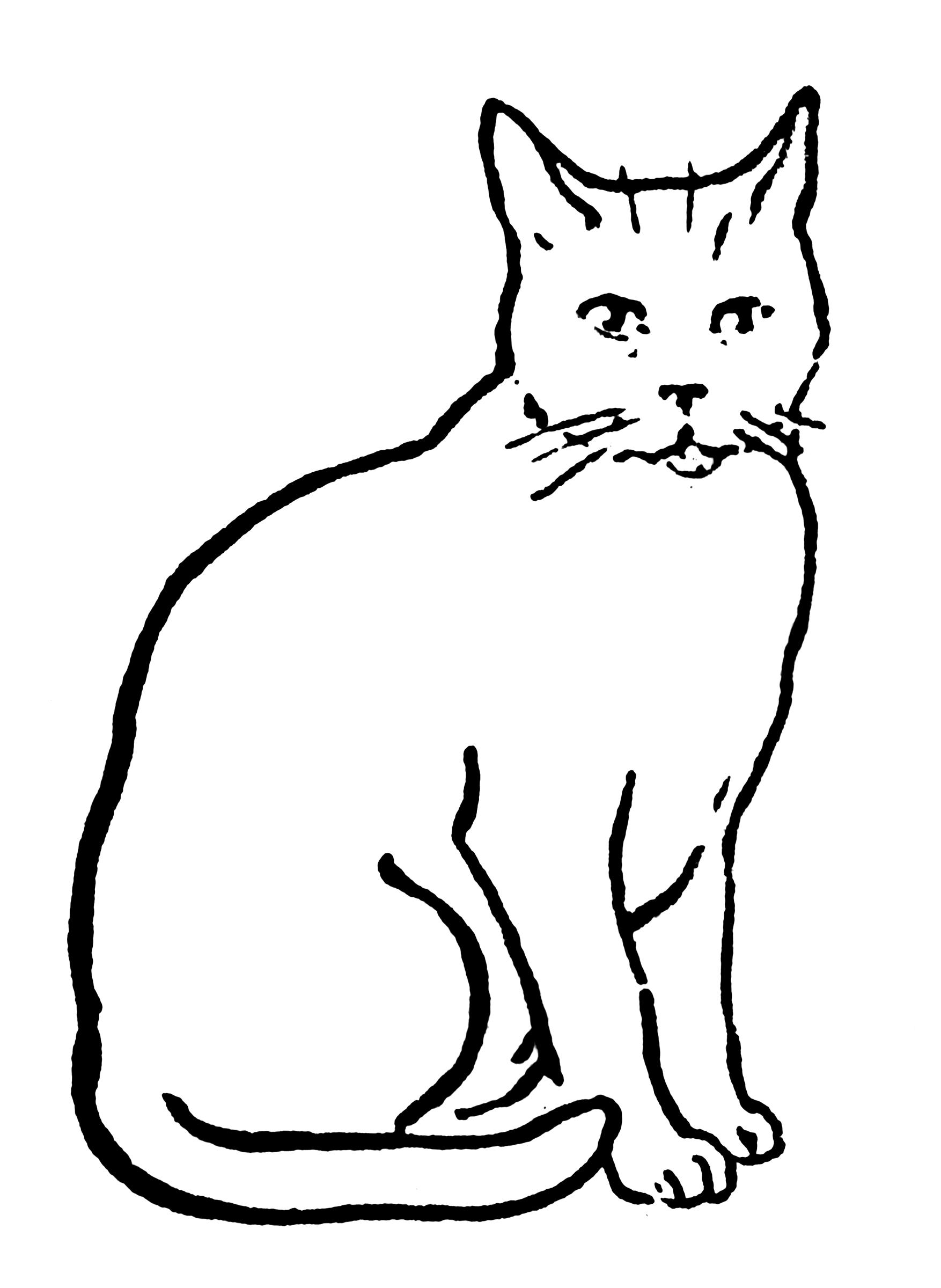 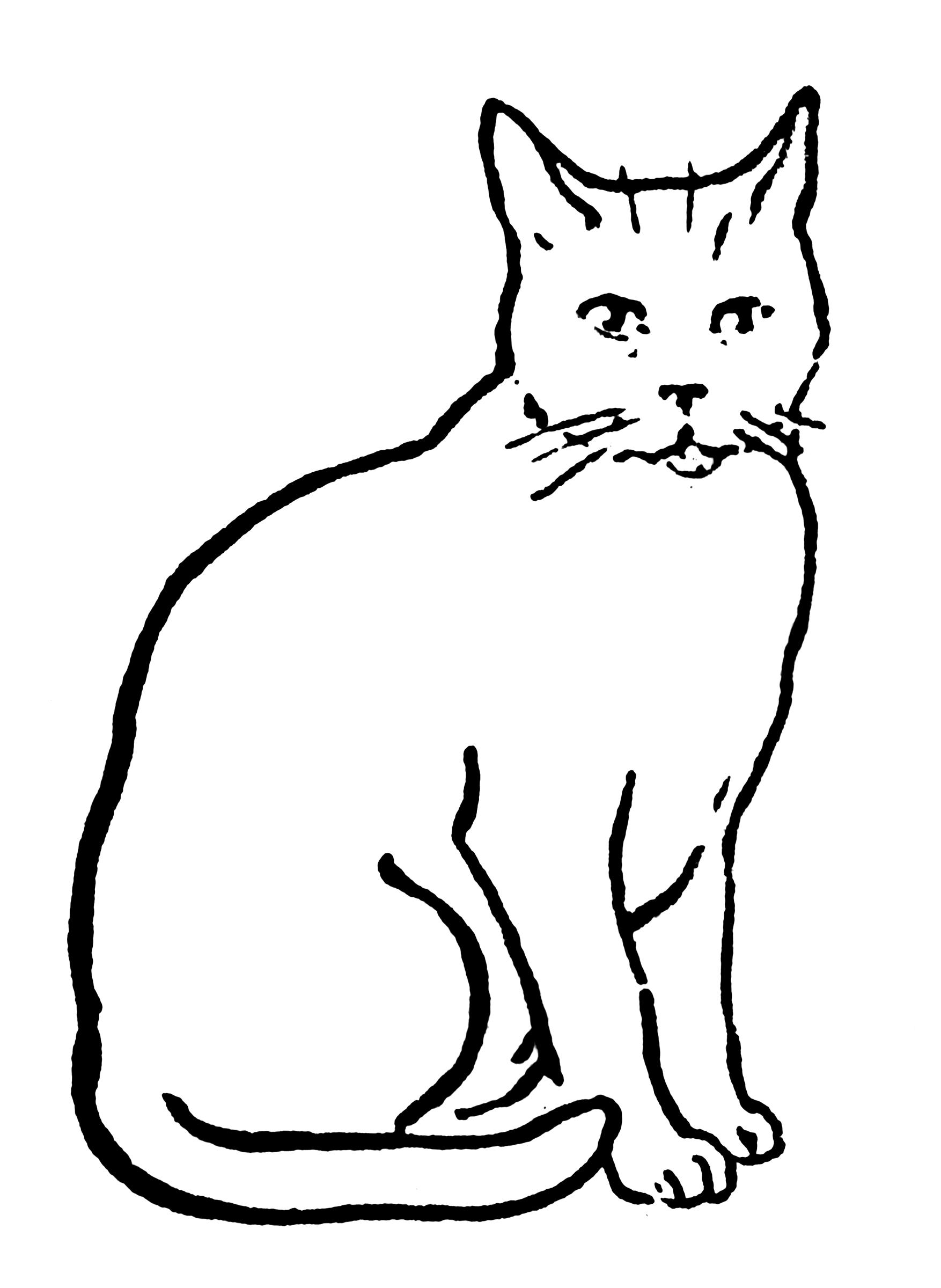 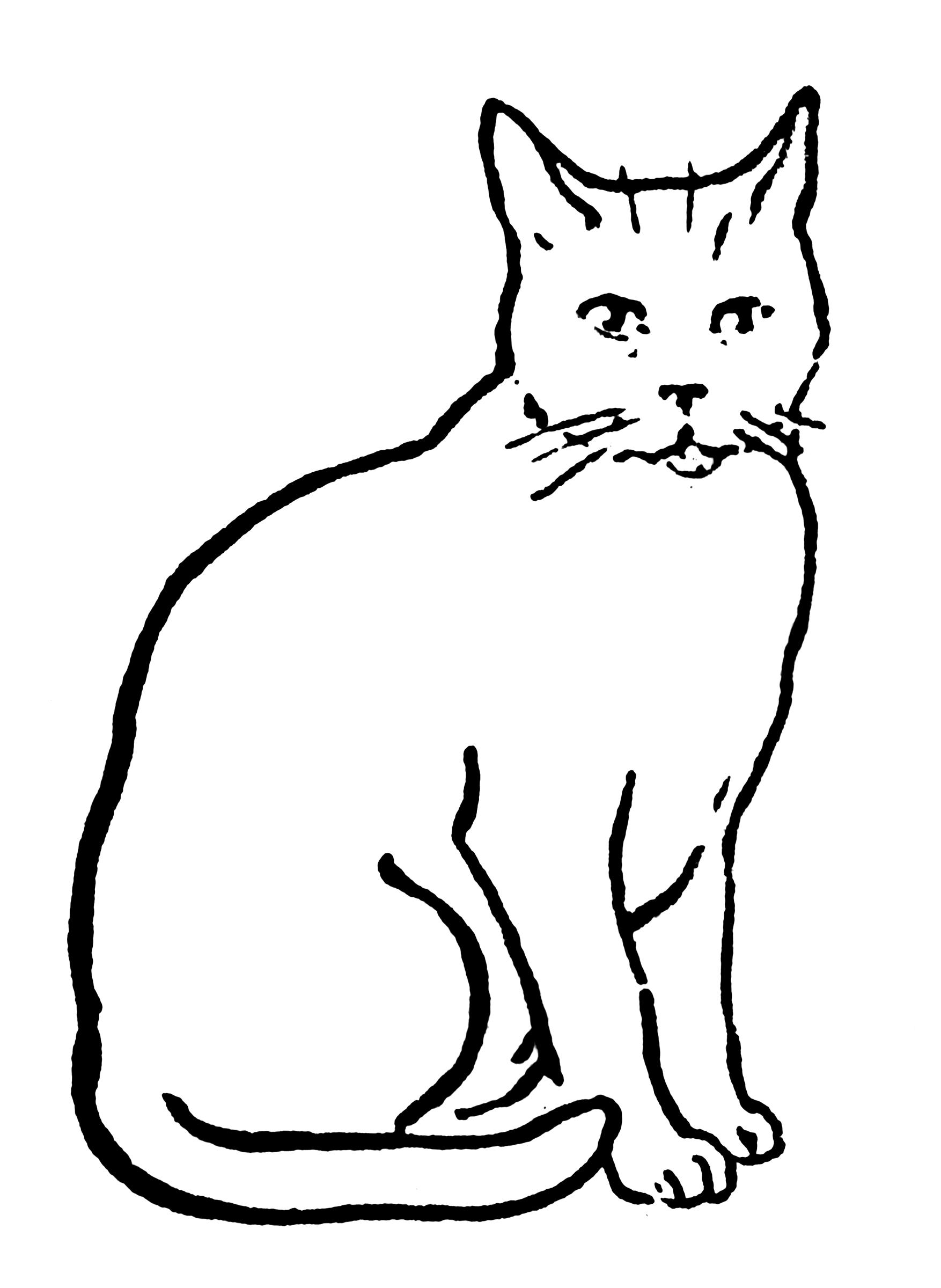 Carl classifies his cats by color.AccuracyAdditionalAnalysisAppropriatelyAuthorityBasicallyCaptureCharacteristicClarificationCompetentConcurCredibleDetermineDifferentiateDraftEstablishExclusiveFeatureFundamentalGenerallyIllustrateImpactImply Indicate Influence  interpret InterpretJustificationLiteralMaturity Notorious ObjectiveOpinionPhase Portray Potential   Recollection Relate Result RigidStrategicSubjective SubtleUnifyValidVerify